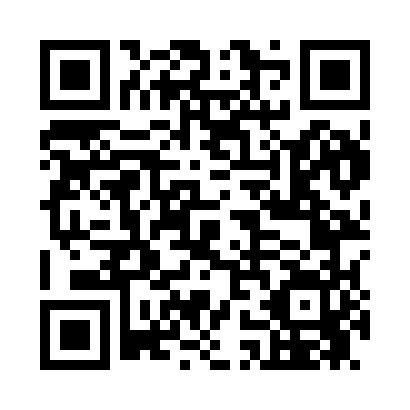 Prayer times for Potosi, Missouri, USAMon 1 Jul 2024 - Wed 31 Jul 2024High Latitude Method: Angle Based RulePrayer Calculation Method: Islamic Society of North AmericaAsar Calculation Method: ShafiPrayer times provided by https://www.salahtimes.comDateDayFajrSunriseDhuhrAsrMaghribIsha1Mon4:135:451:075:018:2910:012Tue4:145:451:075:018:2910:013Wed4:145:461:085:018:2910:004Thu4:155:461:085:028:2910:005Fri4:165:471:085:028:2910:006Sat4:175:471:085:028:299:597Sun4:175:481:085:028:289:598Mon4:185:491:085:028:289:589Tue4:195:491:095:028:289:5810Wed4:205:501:095:028:279:5711Thu4:215:511:095:028:279:5612Fri4:225:511:095:028:269:5613Sat4:235:521:095:028:269:5514Sun4:245:531:095:028:259:5415Mon4:255:531:095:028:259:5316Tue4:265:541:095:028:249:5317Wed4:275:551:095:028:249:5218Thu4:285:561:095:028:239:5119Fri4:295:561:105:028:229:5020Sat4:305:571:105:028:229:4921Sun4:315:581:105:028:219:4822Mon4:325:591:105:028:209:4723Tue4:335:591:105:028:209:4624Wed4:346:001:105:028:199:4525Thu4:356:011:105:018:189:4426Fri4:366:021:105:018:179:4227Sat4:386:031:105:018:169:4128Sun4:396:031:105:018:159:4029Mon4:406:041:105:018:149:3930Tue4:416:051:105:008:149:3731Wed4:426:061:105:008:139:36